Анонс МАУК «СДК «Гротеск» 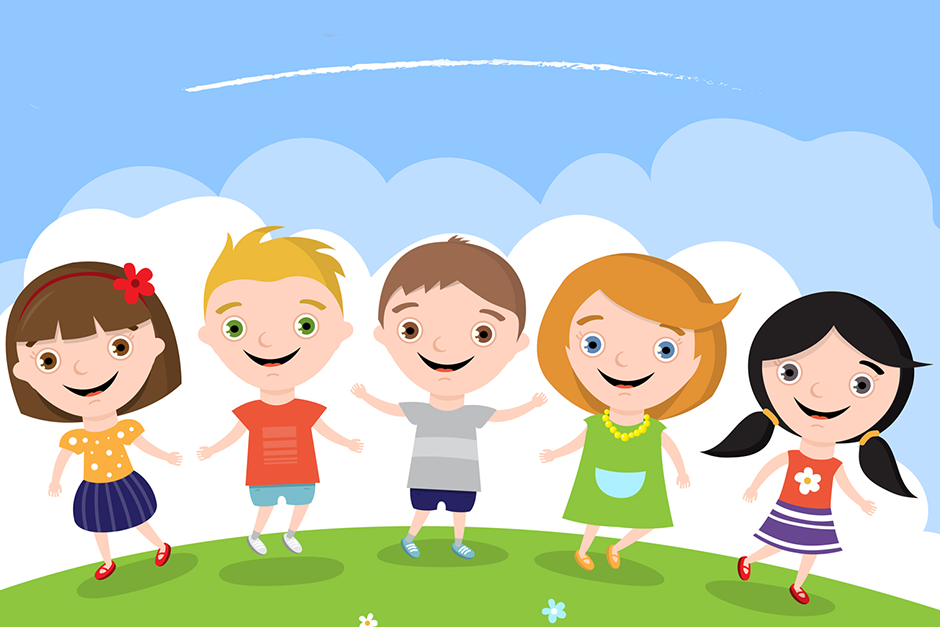 с. п. Верхнеказымский на июнь 2020г.№ДатаДатаНаименованиемероприятияМестопроведенияОтветственный1.Культурно - досуговые мероприятия для детей до 14 лет 1.Культурно - досуговые мероприятия для детей до 14 лет 1.Культурно - досуговые мероприятия для детей до 14 лет 1.Культурно - досуговые мероприятия для детей до 14 лет 1.Культурно - досуговые мероприятия для детей до 14 лет 1.Культурно - досуговые мероприятия для детей до 14 лет 1.1.06.20День защиты детей «В лето вместе с друзьями»День защиты детей «В лето вместе с друзьями»https://www.instagram.com/grotesk_dom_kulturi/https://vk.com/sdkgroteskhttps://www.youtube.com/channel/UCWOqqZkqD0vc-ICXkMJquVg/Войтова А.А.2.1.06.20Конкурс рисунков «Радужное детство»Конкурс рисунков «Радужное детство»https://www.instagram.com/grotesk_dom_kulturi/https://vk.com/sdkgroteskМаслова Л.В3.2.06.20Познавательно-развлекательная программа «Путешествие в страну Светофория».Познавательно-развлекательная программа «Путешествие в страну Светофория».https://www.instagram.com/grotesk_dom_kulturi/https://vk.com/sdkgroteskhttps://www.youtube.com/channel/UCWOqqZkqD0vc-ICXkMJquVg/Маслова Л.ВКладов М.В4.9.06.20Онлайн-квест по экологии «Друзья наши лесные»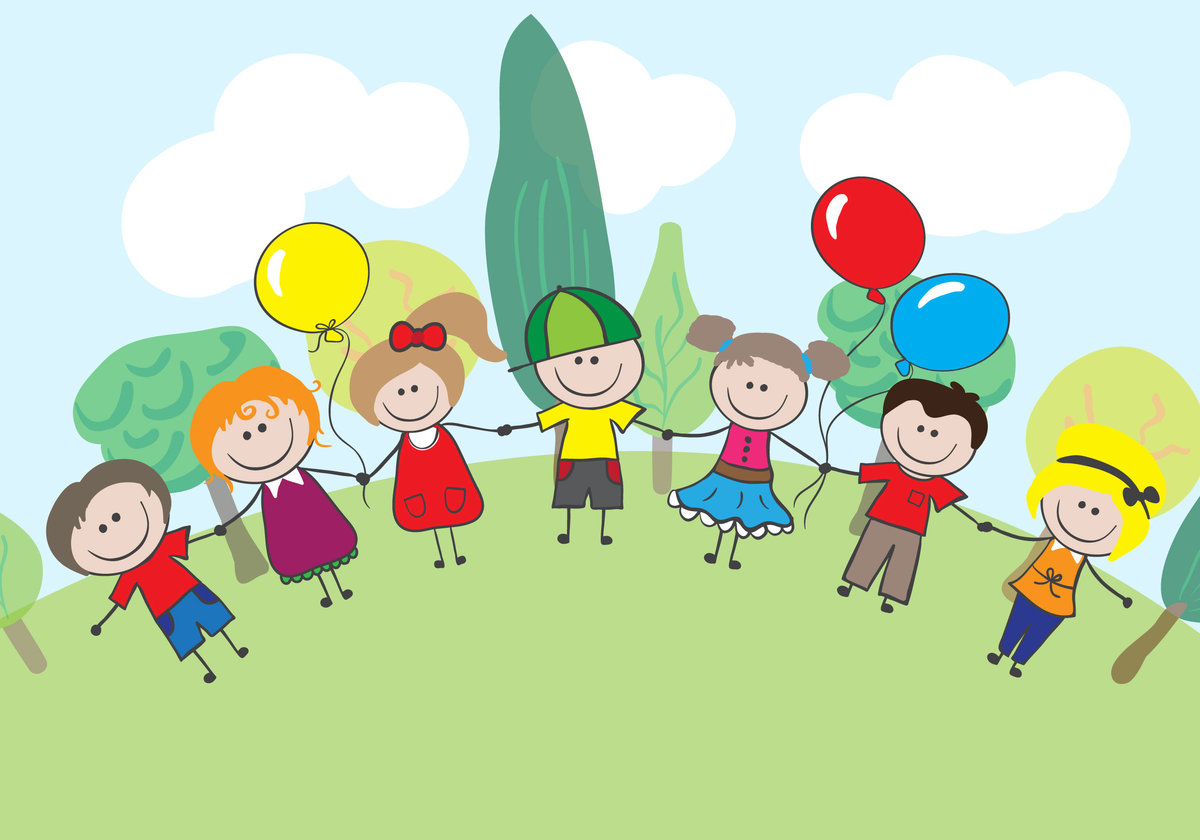 Онлайн-квест по экологии «Друзья наши лесные»https://www.instagram.com/grotesk_dom_kulturi/	https://vk.com/sdkgroteskhttps://www.youtube.com/channel/UCWOqqZkqD0vc-ICXkMJquVg/Маслова Л.ВВойтова А.А5.16.06.20Познавательно-развлекательная программа «Моя Югра. Моя планета.» (Международная акция «Спасти и сохранить»)Познавательно-развлекательная программа «Моя Югра. Моя планета.» (Международная акция «Спасти и сохранить»)https://www.instagram.com/grotesk_dom_kulturi/https://vk.com/sdkgroteskhttps://www.youtube.com/channel/UCWOqqZkqD0vc-ICXkMJquVg/Маслова Л.В.Войтова А.6.30.06.20Познавательно-игровая программа, посвященная Дню дружбы и единения славян «Дружить – это хорошо!»Познавательно-игровая программа, посвященная Дню дружбы и единения славян «Дружить – это хорошо!»https://www.instagram.com/grotesk_dom_kulturi/https://vk.com/sdkgroteskhttps://www.youtube.com/channel/UCWOqqZkqD0vc-ICXkMJquVg/Кладова А.Н.2.Культурно - досуговые мероприятия для молодежи от 15 -35 лет2.Культурно - досуговые мероприятия для молодежи от 15 -35 лет2.Культурно - досуговые мероприятия для молодежи от 15 -35 лет2.Культурно - досуговые мероприятия для молодежи от 15 -35 лет2.Культурно - досуговые мероприятия для молодежи от 15 -35 лет2.Культурно - досуговые мероприятия для молодежи от 15 -35 лет75.06.20МК «Творческие идеи»МК «Творческие идеи»https://www.instagram.com/grotesk_dom_kulturi/https://vk.com/sdkgroteskhttps://www.youtube.com/channel/UCWOqqZkqD0vc-ICXkMJquVg/Маслова Л.В8 6.06.20Акция «Читаем сказки А.С. Пушкина»Акция «Читаем сказки А.С. Пушкина»https://www.instagram.com/grotesk_dom_kulturi/https://vk.com/sdkgroteskhttps://www.youtube.com/channel/UCWOqqZkqD0vc-ICXkMJquVg/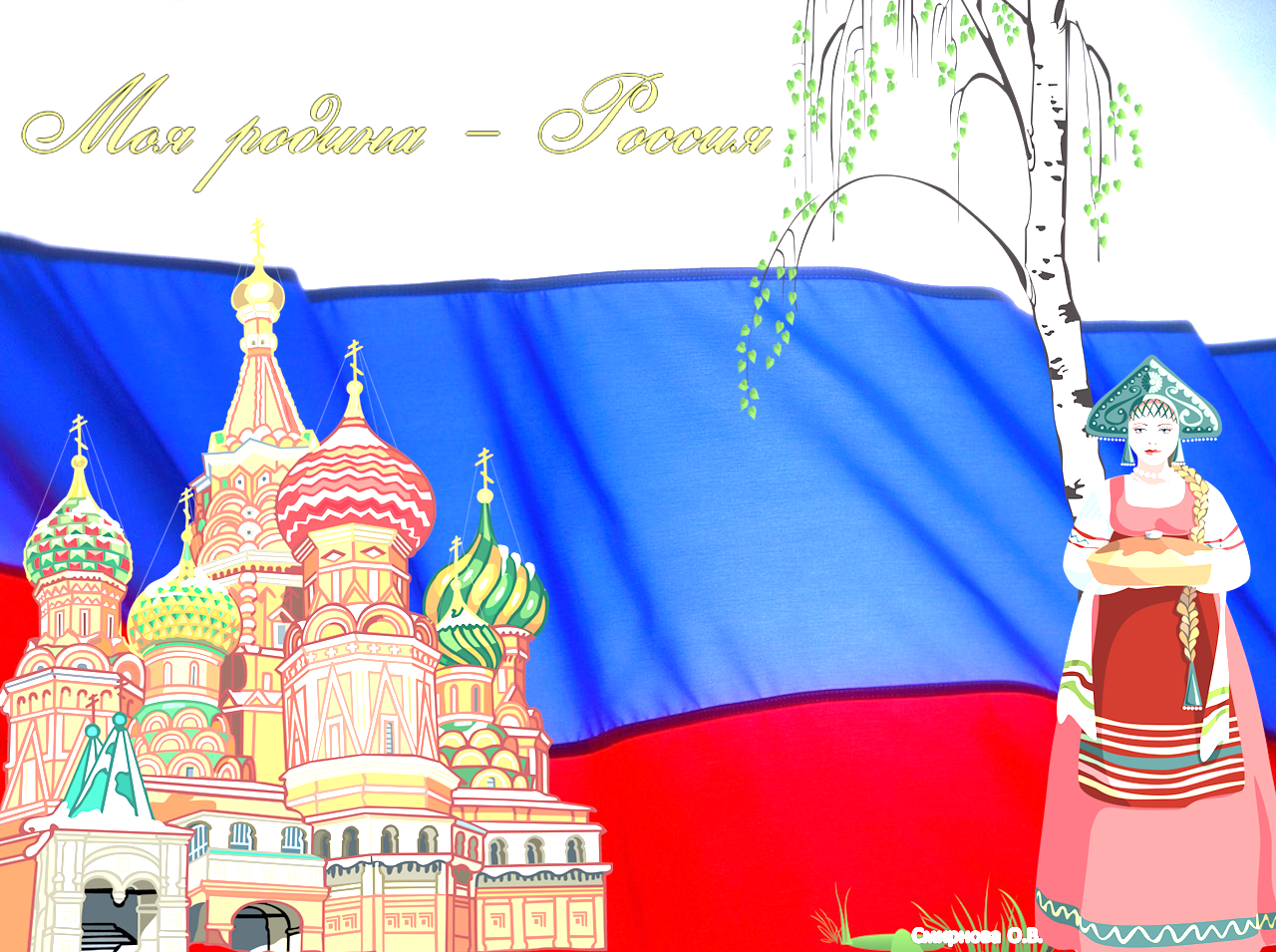 Войтова А.А3.Культурно – досуговые мероприятия для населения старше  35 лет3.Культурно – досуговые мероприятия для населения старше  35 лет3.Культурно – досуговые мероприятия для населения старше  35 лет3.Культурно – досуговые мероприятия для населения старше  35 лет3.Культурно – досуговые мероприятия для населения старше  35 лет3.Культурно – досуговые мероприятия для населения старше  35 лет912.06.20Викторина «Мы патриоты»Викторина «Мы патриоты»https://www.instagram.com/grotesk_dom_kulturi/https://vk.com/sdkgroteskВойтова А.А4.Мероприятия для разновозрастной категории4.Мероприятия для разновозрастной категории4.Мероприятия для разновозрастной категории4.Мероприятия для разновозрастной категории4.Мероприятия для разновозрастной категории4.Мероприятия для разновозрастной категории1012.06.20Концерт «Горжусь тобой, моя Россия»Концерт «Горжусь тобой, моя Россия»https://www.instagram.com/grotesk_dom_kulturi/https://vk.com/sdkgroteskhttps://www.youtube.com/channel/UCWOqqZkqD0vc-ICXkMJquVg/Войтова А.А1122.06.20Акция Памяти и скорби «Там каждый был героем»Акция Памяти и скорби «Там каждый был героем»https://www.instagram.com/grotesk_dom_kulturi/https://vk.com/sdkgroteskВойтова А.А1223.06.20Акция «Чистый лес» (Международная акция «Спасти и сохранить»)Акция «Чистый лес» (Международная акция «Спасти и сохранить»)https://www.instagram.com/grotesk_dom_kulturi/https://vk.com/sdkgroteskМаслова Л.В13.26.06.20МК «Творческие идеи»МК «Творческие идеи»https://www.instagram.com/grotesk_dom_kulturi/https://vk.com/sdkgroteskМаслова Л.В